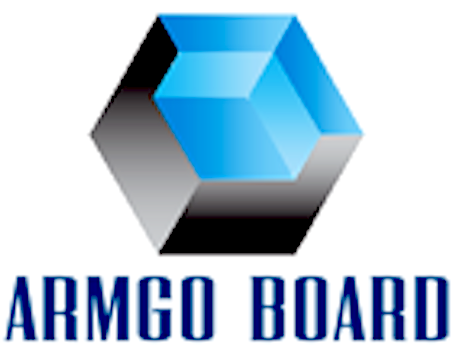 Aussi Rossrock Import Pty LtdMaterial Safety Data Sheet MSDS
Magnesium Oxide Board
March, 2014Prepared by:Aussi Rossrock Import Pty Ltd
38-40 Lipson St
Port Adelaide SA
Australia 5015
ACN: 148876037Contact Information:Phone: +61 8 8447 1089 
Fax: +61 8 8447 1089Section 1: Identification of the MaterialMaterial Name: Magnesium Oxide (MgO) BoardIntended Uses: 
Wall board, Sheathing, Fascia, Soffit, Ceiling Board, Drop Ceiling, Tile Backing Board, Underlayment, Flooring Substrate, Roofing Substrate, Siding, Trim Material, Structural Insulated Panels and Exterior Insulated Finish SystemsPerformance Characteristics:Density: Approx. Density ≥0.85g/cm3Fireproof Characteristics: A Grade Not CombustibleBasic Colour: White – Light GreyWater Content Rate: 10.9%Water Absorption Capacity: ≤40%Static Bending Intensity: 169.46MpaWater resistant: No chalking for 24 hours and no change on surfaceFungus/Mould resistantAsbestos: 100% free of asbestosOxygenic index: >90%Thermal conductivity: average ≤0.20W/MKMoisture content: ≤15%Anti-freeze: No distortion after 25 repeated cycles of freezing and thawingSection 3: Information on IngredientsRaw Materials:MgO (Magnesium Oxide)MgCl2 (Magnesium Chloride)Perlite (SiO2)Filler: Glass fibre glass mesh and non-woven fabricSection 2: Hazard IdentificationEye Contact: Dust may cause irritation from mechanical abrasion causing watering and redness.
Skin Contact: Dust may cause itching and occasionally a rash, but cannot be absorbed through intact skin.  
Ingestion: Unlikely to occur in significant quantities, but swallowing the dust from this product may result in temporary irritation to the mouth and gastrointestinal tract.
Inhalation: Dust may cause irritation of the throat and lungs, particularly in people with upper respiratory tract or chest complaints. A temporary asthmatic reaction may occur.Section 4: First Aid MeasuresEye Contact: If earing contact lenses, remove them and flush eyes with flowing water or saline for at least 15 minutes. Seek medical attention if redness persists or if visual changes occur.
Skin Contact: Wash with soap and water. Contact physician if irritation persists or later develops.
Ingestion: Drink large amounts of water to dilute. Do not induce vomiting. Seek medical attention. If unconscious, loosen tight clothing and then lay the person on his/her side. Give nothing by mouth to an individual who is not alert and conscious. Seek medical attention. 
Inhalation: Dust may cause irritation of the throat and lungs, particularly in people with upper respiratory tract or chest complaints. A temporary asthmatic reaction may occur.Section 5: Fire Fighting MeasuresAussi Rossrock’s MgO Boards are non-flammable, non-explosive and non-combustible.Fire and Explosion Hazard: Not applicableFlash Point: Not applicableAuto-ignition: Not applicableExtinguishing Media: This material is non-combustibleAppropriate extinguishing media should be used for a surrounding fireFirefighting: Firefighting personnel should wear normal protective equipment.Section 6: Accidental Release MeasuresThe following applies to dust produced during cutting and sanding.Precautions: Maintain a safe and clean work environment. Attempt to minimize the production of dust as much as possible and clean up areas where dust has been produced.Practices are expected to produce dust. Ensure work environments are well ventilated. Clean up Methods: Dry sweeping is not recommended. Water can be sprayed to suppress dust when sweeping. Cleaning with an industrial vacuum cleaner outfitted with a high-efficiency filter is recommended over sweeping. Waste may be disposed of by landfill in compliance with federal, provincial, state, territory and local requirements governing non-toxic mineral materials.Section 7: Handling and StorageHandling and storage of intact products do not present a health hazard. Section 8: Exposure Controls / Personal ProtectionMgO Boards are non-toxic, however it is recommended that exposure to dust be kept as low as possible.Exposure to fine dust depends on a variety of factors. These include activity rate, method of handling, environmental conditions, and control measures applied.Ensure that practices that are likely to produce dust should be carried out in well ventilated areas or outside. The work practices and controls are set out as follows and should be applied as precautions to reduce dust exposures.Cutting Controls Outdoors:1. When cutting MgO boards, position the cutting station so that the wind will blow dust away from users or others in the working area and allow for ample dust dissipation.2. Apply one of the following methods based on the required cutting rate and job site conditions.Acceptable Methods: 
- Score and snap using carbide-tipped scoring knife or utility knife. 
- Fibre cement board shears.Suitable Methods:
- Dust reducing circular saw with appropriate saw blade.Preferred Methods:
- Dust reducing circular saw equipped with appropriate blade and vacuum extraction.Ventilation:
- Use adequate general or local exhaust ventilation to prevent airborne concentration levels exceeding permissible exposure limit.Respiratory Protection:
- Wear dust masks during cutting procedures.Eye Protection:
- Wear dust resistant safety goggles/glasses during cutting procedures in compliance with the BCA standards.Skin Protection:
- Wear loose comfortable clothing. Wearing long sleeved shirts and long trousers, a cap or hat and gloves will reduce direct skin contact with dust and debris.Operating Machines and Appliances:
Wear approved dust masks at all times when sanding, drilling or operating other machines.Important Notes:
1. Use the appropriate circular saw blade for the specific operations.
2. Use the appropriate cutting methods when possible to reduce the production of dust.
3. Avoid dry sweeping when cleaning up product residue. Use wet suppression methods or vacuum.
4. Avoid cutting with a grinder or continuous rim diamond blade.
5. Follow tool manufacturer’s safety recommendations.Section 9: Physical and Chemical PropertiesAppearance: White – light greyOdour: Very mildPhysical State: Solid boardsVapour Pressure: Not relevantSpecific Gravity: Not relevantFlammability Limits: Not relevantBoiling Point: Not relevantMelting Points: Not relevantFlash Points: Not relevantAuto-ignition Temperature: Not relevantVolatility: Not relevantSolubility in Water: Not relevantEvaporation Rate: Not applicableNFPA Ratings (Scale 1-4)Health = 1Flammability = 0Reactivity = 0Personal Protection = ESection 10: Stability and ReactivityStability: Aussi Rossrock’s MgO Boards are stable under normal conditions.Conditions to Avoid: Excessive production of dust without the appropriate protection (i.e. dust masks and safety goggles).Material to Avoid: Hydrofluoric acid will dissolve Magnesium Oxide and produce Magnesium Chloride fumes.Section 11: Toxicological InformationAussi Rossrock’s MgO Boards are non-toxic in their solid form. Solid forms include the dust produced during cutting and sanding.Chronic Effects: Constant and prolonged overexposure to dust can cause an increased risk of bronchitis. It is possible that constant inhalation exposure to MgO Boards fibre dust may lead to inflammation of the lungs in humans. To prevent these problems, prevent or reduce inhalation of dust by taking all necessary precautions such as wearing the appropriate safety gear.Section 12: Ecological InformationMagnesium Oxide is a naturally occurring mineral and their fumes can be transported in air. The Magnesium Oxide fume is diluted in the air to levels which do not affect the environment. No environmental effects of Magnesium Oxide fume are known. Section 13: Disposal ConsiderationMgO Boards are not a hazardous waste. Dispose of material in conformance with federal, provincial, state, territory and local regulations.Section 14: Transport InformationThere are no requirements applicable for storage and transport of MgO Boards.UN No: None allocatedDangerous Goods Class: None allocatedHazchem Code: None allocatedPoisions Schedule: None allocatedPacking Group: None allocatedLabel: Not a DOT hazardous materialSection 15: Regulatory InformationDOT Hazard Classification: NonePlacard Requirement: Not a DOT hazardous materialCLERCLA Hazardous Substance (40 CFR Part 302)Listed Substance: Not ListedSubstance: No reportable Quantity (RQ)None Characteristics: Not applicable RCRAWaster Number: Not applicable